Listening –Choose the food you hear for each item			Name:比萨饼 	2.炒饭		3.三明治	4，热狗	5.炸鸡		6.意大利面7．薯条	8.沙拉		9。 汉堡包	10.炒面	11.蛋糕	12.面包13.苹果派	14.咖啡	15.水		16.巧克力	17.可乐	18.冰淇淋19.汽水	20.茶		21.牛奶	22.饼干	23.果汁	24.水果b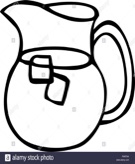 1.a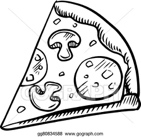 b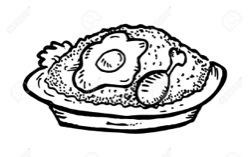 c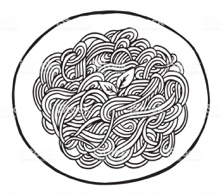 2.a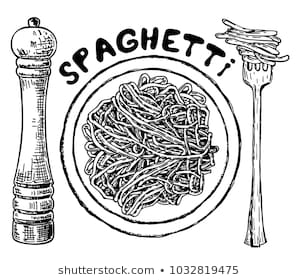 b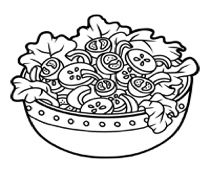 c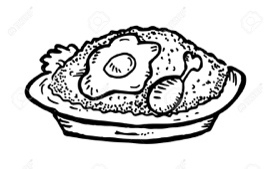 3.ab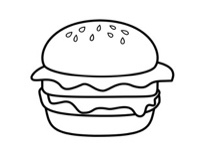 c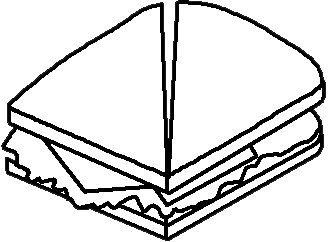 4.a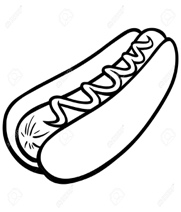 b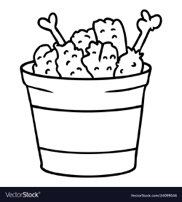 c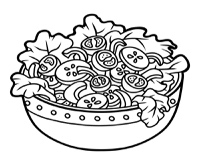 5.abc6.abc7.ab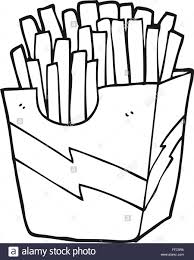 c8.abc9.a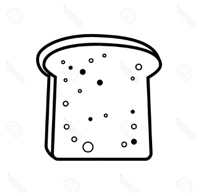 b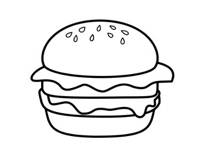 c10.a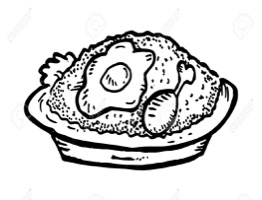 bc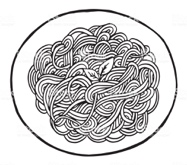 11.a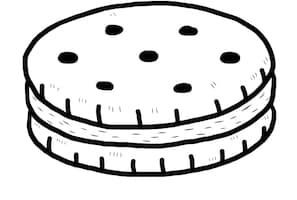 b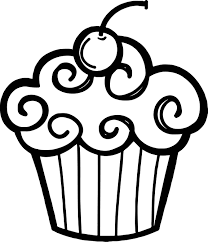 c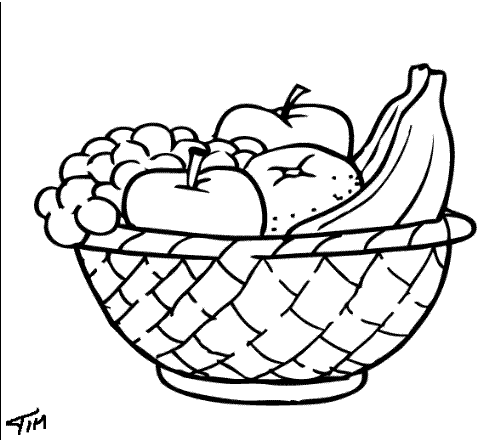 12.a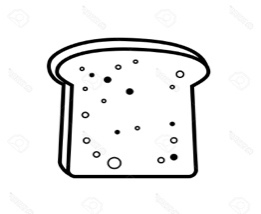 bc13.abc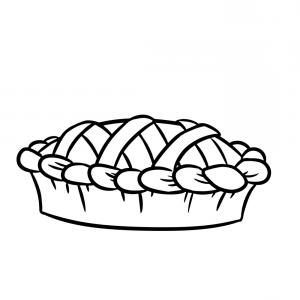 14.a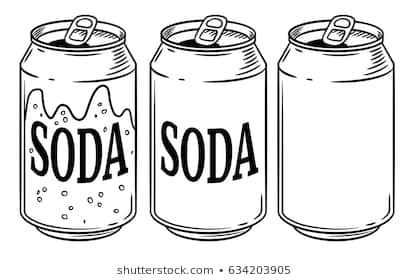 b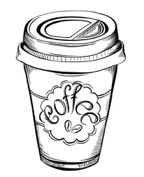 c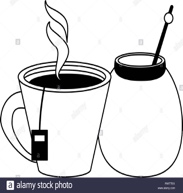 15.ab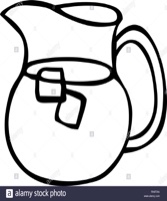 c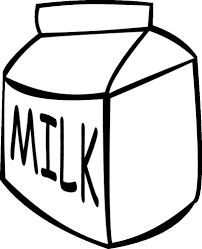 16.a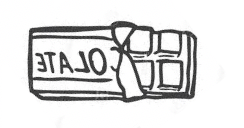 bc17.a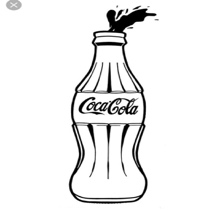 bc18.a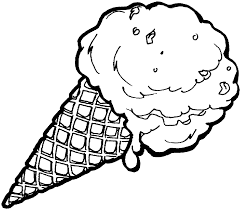 bc19.abc20.ab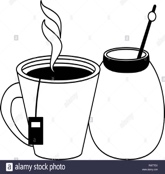 c21.ab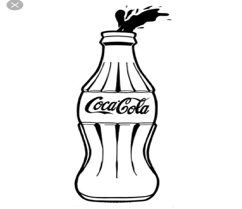 c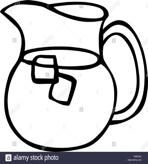 22.abc23.a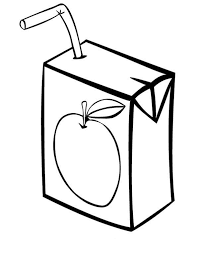 bc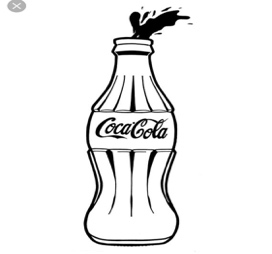 24.abc